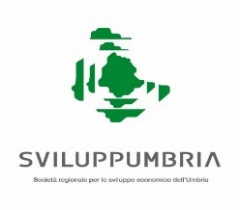 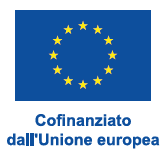 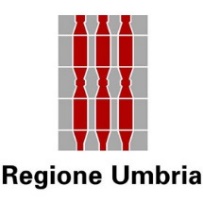 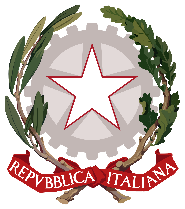 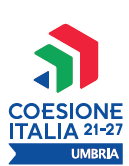 Allegato 4Codice fiscale: …………………………………..Partita IVA: ……………………………………..Denominazione:………………………………………………………………………………………Forma giuridica: …………………………………………………………………………………..….Indirizzo PEC (come risultante dal Registro delle imprese):……………………………………..Indirizzo: ….…………………………………………………………………………... CAP: ……....Comune: ……………………………………………………………………… Provincia: ..………..Cognome: ……………………………………………………………………………………….……Nome:……………………………………………………………………………………………….…Data di nascita: gg/mm/aaaa …………………….  Provincia di nascita: ………..……………..Comune (o Stato estero) di nascita: ………………………………………………………………Codice fiscale: …………………………...Legale rappresentante Cognome: ……………………………………………….………………………………………….Nome: …………………………………………………..…………………………………………..Tel.: ………………………………..………… Cellulare: …………………..…………………….Email: ……………………………………………………Determina …………… del …………… per l’acquisto di consulenze specialistiche in materia di: Titolo del progetto _______________________________ CUP _________________________ ai sensi dell’avviso pubblico PR FESR 2021-2027 - OS 1 - Azione 1.1.2 avviso voucher per l’innovazione 2023 - acquisizione servizi qualificati a supporto di ricerca e sviluppo - per un importo complessivo pari a euro …………………… (al netto dell’iva)Tabella servizi di consulenza attivatiDa replicare per ciascun consulente contrattualizzato (max 3)Tabella riepilogativa servizi di consulenza attivatiIl/La sottoscritto/a, in qualità di rappresentante legale/delegato, consapevole delle responsabilità, anche penali, derivanti dal rilascio di dichiarazioni non veritiere, ai sensi degli articoli 75 e 76 del DPR 28 dicembre 2000, n. 445DICHIARADATI RIEPILOGATIVI RELATIVI ALLA CONSULENZA Unità operativa interessata dallo svolgimento del progetto:Indirizzo: …………………………………………………………………	CAP: ……………….Comune: ……………………………………………………………………	Provincia:  ….ELENCO DOCUMENTAZIONE DI SPESA ELENCO DEI PAGAMENTI Il/La sottoscritto/a, in qualità di rappresentante legale/delegato, consapevole delle responsabilità, anche penali, derivanti dal rilascio di dichiarazioni non veritiere, ai sensi degli articoli 75 e 76 del DPR 28 dicembre 2000, n. 445DICHIARA CHE L’IMPRESAnon è destinataria di sanzioni interdittive ai sensi dell’articolo 9, comma 2, del decreto legislativo 8 giugno 2001, n. 231;è in regola con il versamento dei contributi assicurativi e previdenziali;non è sottoposta a procedura concorsuale e non si trova in stato di fallimento, di liquidazione anche volontaria, di amministrazione controllata, di concordato preventivo o in qualsiasi altra situazione equivalente ai sensi della normativa vigente;non ha ricevuto e successivamente non rimborsato o depositato in un conto bloccato aiuti sui quali pende un ordine di recupero, a seguito di una precedente decisione della Commissione Europea che dichiara l’aiuto illegale e incompatibile con il mercato comune;non ha ricevuto contributi pubblici configurabili con altre - da notifica aventi ad oggetto le stesse spese oggetto della presente istanza;DICHIARA INOLTRE CHEl’impresa ai sensi dell’avviso pubblico PR FESR 2021-2027 -os 1 - Azione 1.1.2 avviso voucher per l’innovazione 2023 – ha stipulato un contratto di consulenza specialistica per l’acquisizione servizi qualificati, con:il consulente/professionista Nome …………. Cognome ……………. CF……. ……………… P. IVA …………………………………………….. regolarmente iscritto nell’elenco degli Innovation Manager della Regione Umbria;la     società      di      consulenza/centro di trasferimento tecnologico/incubatore certificato      Denominazione      ……………………...,      CF/P. IVA………………, sede legale in …………………………, Comune…..,Provincia ……………….., CAP …………. regolarmente iscritta/o nell’elenco degli Innovation Manager della Regione Umbria si è avvalsa del consulente/professionista: Nome ………………. Cognome ………..……. CF …………………… regolarmente iscritto nello stesso elenco;l’università/istituto di ricerca Denominazione      ……………………...,      CF……………………………, sede legale in …………………………, Comune…..,Provincia ……………….., CAP …………. si è avvalsa del consulente/professionista: Nome ………………. Cognome ……………. CF/P. IVA …………………… sono state/non sono state apportate modifiche o integrazioni al contratto di cui sopra, in merito all’oggetto, alla durata e alla conclusione, al manager dell’innovazione individuato per lo svolgimento dei servizi di consulenza specialistica, all’importo e alle tempistiche di pagamento;ai sensi di quanto stabilito dall’art. 4 comma 1 dell’ avviso pubblico  PR FESR 2021-2027 -os 1 - Azione 1.1.2 avviso voucher per l’ innovazione 2023 - acquisizione servizi qualificati a supporto di ricerca e sviluppo, il consulente/professionista, la società di consulenza/centro di trasferimento tecnologico/incubatore certificato/, l’università/centro di ricerca,  risulta/risultano indipendente/i rispetto all’impresa beneficiaria dal momento che si trova/trovano in condizioni di terzietà rispetto alla stessa e ha/hanno erogato il servizio di consulenza specialistica alle normali condizioni di mercato;la presente richiesta di erogazione riguarda una spesa sostenuta dal beneficiario di importo pari ad euro …………………. al netto dell’IVA, a fronte dell’avvenuta fruizione di servizi di consulenza specialistica, in conformità al suddetto contratto di consulenza specialistica e sue eventuali modifiche o integrazioni, il cui importo complessivo di corrispettivo è pari ad euro……………… al netto dell’IVA;i dati indicati nelle tabelle della presente richiesta di erogazione   sono conformi alla documentazione di spesa conservata in originale presso la sede legale/sede amministrativa/unità produttiva dell’impresa al seguente indirizzo………………………………………... di cui si trasmette copia conforme in allegato alla presente domanda di erogazione;i titoli di spesa oggetto della presente richiesta di erogazione sono fiscalmente regolari;i costi sostenuti a fronte dell’acquisto dei servizi di consulenza specialistici oggetto della presente richiesta di erogazione sono ragionevoli, giustificati e conformi ai principi di sana gestione finanziaria;i pagamenti dei titoli di spesa oggetto della presente richiesta di erogazione sono provvisti della dicitura “PR FESR 2021-2027 - os 1 - Azione 1.1.2 avviso voucher per l’innovazione 2023 - acquisizione servizi qualificati a supporto di ricerca e sviluppo CUP ……………….	”;le spese oggetto della presente richiesta di erogazione sono state sostenute attraverso l’utilizzo di conti correnti bancari intestati all’impresa presso la banca/banche…………………………………….. IBAN………;le spese relative ai beni oggetto della presente richiesta di erogazione non riguardano servizi di consulenza specialistica relativi alle ordinarie attività amministrative aziendali o commerciali quali a titolo esemplificativo, i servizi di consulenza in materia fiscale, contabile, legale, o di mera promozione commerciale o pubblicitaria;le prestazioni di consulenza specialistica hanno consentito all’impresa beneficiaria, nel rispetto delle disposizioni attuative della misura di agevolazione, il raggiungimento delle finalità previste dell’avviso pubblico PR FESR 2021-2027 - os 1 - Azione 1.1.2 avviso voucher per l’innovazione 2023 - acquisizione servizi qualificati a supporto di ricerca e sviluppo;è informato/a, ai sensi del GDPR UE n. 679 del 27 aprile 2016 (Regolamento Europeo in materia di Protezione dei Dati Personali) che i dati personali raccolti saranno trattati, anche mediante strumenti informatici, esclusivamente nell’ambito del procedimento per il quale la presente dichiarazione viene resa;è consapevole delle responsabilità, anche penali, derivanti dal rilascio di dichiarazioni mendaci e della conseguente decadenza dei benefici concessi sulla base di una dichiarazione non veritiera, ai sensi degli articoli 75 e 76 del DPR 28 dicembre 2000, n. 445;SI IMPEGNA Aconsentire e favorire lo svolgimento di tutti i controlli, ispezioni e monitoraggi disposti dalla Regione Umbria al fine di verificare l’effettivo svolgimento del progetto e le condizioni di mantenimento delle agevolazioni;rispettare tutti gli obblighi previsti dall’art.13 dell’avviso pubblico PR FESR 2021-2027 -os 1 - Azione 1.1.2 avviso voucher per l’innovazione 2023 - acquisizione servizi qualificati a supporto di ricerca e sviluppo e dalla normativa di attuazione dell’intervento.CHIEDEl’erogazione	della	agevolazione,	per un	importo di euro ………….………………….;che detta agevolazione venga accreditata in un’unica soluzione sul conto corrente n.………………………………intestato a ………………………………………………presso la Banca ……………………………….…………………… Agenzia n. ……………...di …………………………via e n. civ. ………………………………..………………………IBAN ……………………………………………………………………copia del contratto di consulenza specialistica;documentazione di spesa (fattura/e d’acquisto e contabile bonifico);estratto conto bancario utilizzato per i pagamenti connessi alla realizzazione dell’intervento relativamente al periodo in cui sono state sostenute le spese oggetto della richiesta di erogazione;liberatoria sottoscritta dal manager dell’innovazione/società di consulenza (all. 6);relazione tecnica sulle attività e i risultati del percorso di innovazione  realizzato (all.5).Luogo e data ………………………………Il Legale rappresentante/delegato(firmato digitalmente)Consulente (nome e cognome)Società/ Università/ Istituto di ricerca Tipologia di servizio fornitoGiornate/persona Costo giornaliero in euroCosto totale consulenza in euro (netto IVA)A. Servizi di supporto alla ricerca e sviluppo e all’innovazione di prodotto e/o di processo nella fase di concetton. giornate _______€_______€_______B. Servizi di supporto all'introduzione di nuovi prodotti n. giornate _______€_______€______C. Servizi tecnici di progettazione per ricerca e sviluppo e per innovazione di prodotto e/o di processo produttivon. giornate _______€_______€______D. Servizi tecnici di sperimentazione n. giornate _______€_______€______E. Servizi di gestione della proprietà intellettualen. giornate _______€_______€______F. Ricerca contrattuale o collaborativan. giornate _______€_______€______G. Servizi di marketing strategico di supporto all’innovazione dell’offertan. giornate _______€_______€______Costo totale consulenza€______Tipologie di serviziCosto (al netto dell’IVA): A. Servizi di supporto alla ricerca e sviluppo e all’innovazione di prodotto e/o di processo nella fase di concetto€____________B. Servizi di supporto all'introduzione di nuovi prodotti €____________C. Servizi tecnici di progettazione per ricerca e sviluppo e per innovazione di prodotto e/o di processo produttivo€____________D. Servizi tecnici di sperimentazione €____________E. Servizi di gestione della proprietà intellettuale €____________F. Ricerca contrattuale o collaborativa€____________G. Servizi di marketing strategico di supporto all’innovazione dell’offerta€____________TOTALETOTALE€___________IDFatturaConsulenteServizio erogatoEstremi fatturaEstremi fatturaImponibileIVA e spese accessorieTotale in euroIDFatturaConsulenteServizio erogatonumerodataImponibileIVA e spese accessorieTotale in euro12…TOTALE  TOTALE  TOTALE  TOTALE  €__________€_________€__________IDConsulenteFatturaData pagamentoImporto pagamento       (iva e spese accessorie incluse)ModalitàpagamentoData liberatoria  fornitore1…NTotaleTotaleTotaleTotale€___________